									5th October 2023	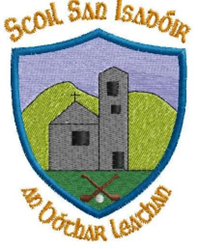 Dear parents, Please note the following events for the month of October: Cumann Na mBunscolFixture to be confirmed: U11 Ladies (3rd/4th) U13 Ladies County Semi Final 1st & 2nd class are going to Dr. Morris Park in Thurles on 25th October for a hurling blitz. Time has yet to be confirmed. School Shows and ConcertsSinead will send individual notice regarding each show, time, cost etc. nearer to the time. Parent Teacher MeetingsMonday 23rd and Tuesday 24th October Children will have times and dates in their homework journal on Friday 13th of October. School will close at 12:30pm on Monday 23rd October and at 1pm on Tuesday 24th October to facilitate all the parent/teacher meetings. Prompt collection of your children will be greatly appreciated on these dates. 			HalloweenHalloween Fair led by 5th &6th class pupils Friday 27th October. Children can dress up in Halloween costume. Halloween break from 3pm, 27th October- 29th October. School ExpensesThanks very much to all who have paid the school expenses. It is greatly appreciated at this time when the cost of everything keeps increasing. If you have not paid the expenses, it is possible for the school to arrange a payment plan. You can contact me if you would like to do so or you can make a payment online to the school account or give the payment to your child to give to their teacher. The school expenses go towards to payment of arts and crafts, sports equipment for P.E., buses, treats at certain times of the year, sports day, school garden for seeds and flowers, pupil insurance and homework journals. School Bank Details for online payments: -Account Name: St. Isidore’s National SchoolBIC: BOFIIE2DIBAN: IE58BOFI90597778476623Bank Name: Bank of IrelandYogaYoga will continue on Tuesdays up until the 24th October. The cost for parents is €2 per child per week. Please either pay online or give the €2 to your child on Tuesdays. We would also appreciate any weeks missed paying the €2 are paid as soon as possible. The pupils can wear their tracksuits on Tuesdays for yoga. Walk to SchoolSincere thanks to all who supported our Walk to School Campaign this week as part of our green flag. Please do not hesitate to contact me should you have any questions or concerns. Kind regards, Catherine Cleary PrincipalU11: Football (Boys 4th/5th ) Venue: BoherlahanTime: 11am Date:  11th October U11: Football Boys (3rd ) Venue: The RaggTime: 11amDate: 16th October U11 Ladies Football (4th /5th) Venue: ClonoultyTime: 11amDate: 18th OctoberU13 Boys / Mixed Venue: BoherlahanTime: 11amDate: 20th October Juniors- 2nd Class:    The Little Mermaid   November 9th                                Cashel Community School3rd/4th Class:             The Little Mermaid  25th   October                              Ursuline Secondary School5th/ 6th Class:             School of Rock          19th  October                                     Coláiste Mhuire Co-Ed 